* "Tenders have to be publically invited according to the requirements before a local government enters into a contract for another person to supply goods and services if the consideration under the contract is, or is expected to be, more, or worth more, than $150 000 unless subregulation (2) states otherwise" - Functions and General 11(1) Regulations 1996.DeclarationThe Tender Checklist and Tender Coversheet as outlined in the above have been completed and the Tender Procedure has been adhered to:Signed (Official or Senior Manager) ______________________ Date________________Signed (CGR) _______________________________________ Date________________TENDER CHECKLIST- T042022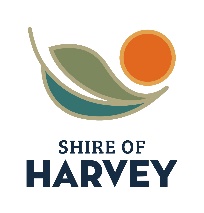 The following checklist is to be completed as part of coordinating a Public Tenderon behalf of the Shire of Harvey(Checklist drafted in accordance with Local Government (Functions and General (F&G)) Regulations 1996 Part 4 Provision of goods and services* and Shire of Harvey Council Policy 2.2.11 Purchasing Policy)The following checklist is to be completed as part of coordinating a Public Tenderon behalf of the Shire of Harvey(Checklist drafted in accordance with Local Government (Functions and General (F&G)) Regulations 1996 Part 4 Provision of goods and services* and Shire of Harvey Council Policy 2.2.11 Purchasing Policy)The following checklist is to be completed as part of coordinating a Public Tenderon behalf of the Shire of Harvey(Checklist drafted in accordance with Local Government (Functions and General (F&G)) Regulations 1996 Part 4 Provision of goods and services* and Shire of Harvey Council Policy 2.2.11 Purchasing Policy)COMPLETION OF TENDER COVERSHEET (Prior to Advertising)	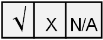 COMPLETION OF TENDER COVERSHEET (Prior to Advertising)	COMPLETION OF TENDER COVERSHEET (Prior to Advertising)	Tender Checklist (F&G 17 (1), (2),(3)) to be accessed fromX:\Procurement\Tenders\1.Documentation & Templates\2020 Final Tender Checklist.docxTender Checklist (F&G 17 (1), (2),(3)) to be accessed fromX:\Procurement\Tenders\1.Documentation & Templates\2020 Final Tender Checklist.docxTender number and Description of TenderTender number and Description of TenderComplete “Section 1. Description of Tender” in Tender Register (F&G 14)Complete “Section 1. Description of Tender” in Tender Register (F&G 14)Complete “Section 2. Authorisation to Tender” in Tender Register (Delegation 2.2.11)Complete “Section 2. Authorisation to Tender” in Tender Register (Delegation 2.2.11)a)	Allocation within the budget amount and Account numbera)	Allocation within the budget amount and Account numberb)	Tender specification approval and date (correct details of item(s)/service(s) sought (F&G14 (4) (b))b)	Tender specification approval and date (correct details of item(s)/service(s) sought (F&G14 (4) (b))c)	Selection Criteria approval and date, providing details for evaluation of the tender (F&G14 (4) (c))c)	Selection Criteria approval and date, providing details for evaluation of the tender (F&G14 (4) (c))Complete “Section 3. Advertising Details and Dates” in Tender Coversheet (F&G 13, 14 and 17)Complete “Section 3. Advertising Details and Dates” in Tender Coversheet (F&G 13, 14 and 17)a)	Include copies of advertisements in Tender Coversheeta)	Include copies of advertisements in Tender Coversheetb)	Indicate if tenders are sought via:b)	Indicate if tenders are sought via:		i. Public Tender,		i. Public Tender,		ii. EQuotes WALGA		ii. EQuotes WALGAComplete “Closing date and time” in Tender Coversheet (F&G 15)Complete “Closing date and time” in Tender Coversheet (F&G 15)TENDER ADVERTISEMENTTENDER ADVERTISEMENTTENDER ADVERTISEMENTTender number is includedTender number is includedBrief description of the goods or services sought (i.e. the description of the service required, location of the service) (F&G 14 (3) (a))Brief description of the goods or services sought (i.e. the description of the service required, location of the service) (F&G 14 (3) (a))Particulars identifying a person from whom additional tender information may be obtained (F&G 14 (3)(b))Particulars identifying a person from whom additional tender information may be obtained (F&G 14 (3)(b))Include information as to where and how tenders may be submitted(i.e. Instructions to be given that tender must be lodged via Tenderlink by the closing date (F&G 14 (3) (c)) and that details of the Tender and Specifications are available by registering with Tenderlink at www.tenderlink.com/ShireofHarveyInclude an endorsement that postal, emailed or facsimile submissions will not be acceptedInclude information as to where and how tenders may be submitted(i.e. Instructions to be given that tender must be lodged via Tenderlink by the closing date (F&G 14 (3) (c)) and that details of the Tender and Specifications are available by registering with Tenderlink at www.tenderlink.com/ShireofHarveyInclude an endorsement that postal, emailed or facsimile submissions will not be acceptedState wide public notice given on all tenders (F&G 14(1))Advertisements MUST be placed in the West Australian newspaperState wide public notice given on all tenders (F&G 14(1))Advertisements MUST be placed in the West Australian newspaperInclude a date and time after which tender cannot be submitted, closing time and date (F&G 14 (3) (d))(The time after which tender cannot be submitted (closing date) has to be at least fourteen (14) days after the notice is first published in the West Australian (F&G 15(1))Closing day should be a Thursday.(Additional advertisements can be placed in the local media)Include: Canvassing of Councillors will automatically disqualify a tenderer.Include a date and time after which tender cannot be submitted, closing time and date (F&G 14 (3) (d))(The time after which tender cannot be submitted (closing date) has to be at least fourteen (14) days after the notice is first published in the West Australian (F&G 15(1))Closing day should be a Thursday.(Additional advertisements can be placed in the local media)Include: Canvassing of Councillors will automatically disqualify a tenderer.Advertising is not to occur until the Tender Specification is signed by the CEO, inclusive of the selection criteria and weightings to applyAdvertising is not to occur until the Tender Specification is signed by the CEO, inclusive of the selection criteria and weightings to applyInform Marketing and Communications Officer of project and advertising period for placement on Shire website.Inform Marketing and Communications Officer of project and advertising period for placement on Shire website.Download Tender via Tenderlink.Download Tender via Tenderlink.POST ADVERTISING POST ADVERTISING POST ADVERTISING Downloading of submitted tenders from Tenderlink on Tender Closing Date and closing time (F&G 16, 17)Downloading of submitted tenders from Tenderlink on Tender Closing Date and closing time (F&G 16, 17)Complete “Section 4. Tenders Received” in Tender Coversheet (F&G 16, 17), (Name and Address of Tenderer, Date and time of tender opening and initials of officers present).Include Details of Tenderers in Attendance at the Opening of Tenders (Name of representative and company name), (F&G 16)Complete “Section 4. Tenders Received” in Tender Coversheet (F&G 16, 17), (Name and Address of Tenderer, Date and time of tender opening and initials of officers present).Include Details of Tenderers in Attendance at the Opening of Tenders (Name of representative and company name), (F&G 16)Complete “Certification” in Tender Coversheet (F&G 16).(Tender opening date and time – two officials to complete this section – One Senior Staff member MUST be present)Complete “Certification” in Tender Coversheet (F&G 16).(Tender opening date and time – two officials to complete this section – One Senior Staff member MUST be present)Remove advertisement from websiteRemove advertisement from websiteReview tender documents received from service providersReview tender documents received from service providersSELECTION PROCESSSELECTION PROCESSSELECTION PROCESSEstablish Selection PanelEstablish Selection PanelComplete audit of compliance criteriaComplete audit of compliance criteriaDetermine Meeting date with Selection Panel to finalise scoring of Selection Criteria according to matrixDetermine Meeting date with Selection Panel to finalise scoring of Selection Criteria according to matrixFinalise recommendation by selection panelFinalise recommendation by selection panel	SELECTION PROCESS (cont.)		SELECTION PROCESS (cont.)		SELECTION PROCESS (cont.)	Prepare Council Item for recommendation of preferred bidder/service providerPrepare Council Item for recommendation of preferred bidder/service providerObtain Council resolution to accept quotation of preferred tenderer/service providerObtain Council resolution to accept quotation of preferred tenderer/service providerCouncil authorisation to CEO and Shire President to sign and seal General Conditions of Contract between Shire and successful service providerCouncil authorisation to CEO and Shire President to sign and seal General Conditions of Contract between Shire and successful service providerComplete “Section 5. Council resolution and details of successful tender” (Resolution Number, meeting date, successful tenderer) in Tender Coversheet and attach a copy of the extract from the Council Meeting minutes (F&G 18 (4))Complete “Section 5. Council resolution and details of successful tender” (Resolution Number, meeting date, successful tenderer) in Tender Coversheet and attach a copy of the extract from the Council Meeting minutes (F&G 18 (4))APPOINTMENT OF SERVICE PROVIDERAPPOINTMENT OF SERVICE PROVIDERAPPOINTMENT OF SERVICE PROVIDERNotification in writing by the CEO to the successful tenderer, unsuccessful tenderers containing particulars of the successful tender, or advising that no tender was accepted (F&G 19 and 18(5))Notification in writing by the CEO to the successful tenderer, unsuccessful tenderers containing particulars of the successful tender, or advising that no tender was accepted (F&G 19 and 18(5))Obtain acceptance of offer by successful service providerObtain acceptance of offer by successful service providerPrepare Contract Agreement to be signed by both partiesPrepare Contract Agreement to be signed by both partiesComplete Tender Coversheet (Section 5. Of Tender Coversheet, column – ‘Detail of successful Tender’)Note: ‘The Tender Coversheet is to include Only the amount for the successful tenderer after Tender has been accepted by the service provider (Do not include amount submitted by other tenderers), (F&G17(3)) Complete Tender Coversheet (Section 5. Of Tender Coversheet, column – ‘Detail of successful Tender’)Note: ‘The Tender Coversheet is to include Only the amount for the successful tenderer after Tender has been accepted by the service provider (Do not include amount submitted by other tenderers), (F&G17(3)) Tender Process Completed,  Recording of Tender documents and filing of all required information placed in Tender FileTender Process Completed,  Recording of Tender documents and filing of all required information placed in Tender FileDOCUMENTS TO BE INCLUDED IN THE TENDER FILEDOCUMENTS TO BE INCLUDED IN THE TENDER FILEDOCUMENTS TO BE INCLUDED IN THE TENDER FILEa.	Printed advertisement of “Notice for request for Tender’ sent to newspaper publisher or publishinga.	Printed advertisement of “Notice for request for Tender’ sent to newspaper publisher or publishingb.	Newspaper clipping to be scanned and included in the Tender Coversheet.b.	Newspaper clipping to be scanned and included in the Tender Coversheet.c.	Full page extract of the newspaper (s) (name, page and date), to reflect published advertisementc.	Full page extract of the newspaper (s) (name, page and date), to reflect published advertisementd.	Extract of Council Minutes with Resolutiond.	Extract of Council Minutes with Resolutione.	Completed Tender Coversheete.	Completed Tender Coversheetf.	Completed Tender Checklistf.	Completed Tender Checklistg.	Copy of the Tender documentg.	Copy of the Tender documenth.	Copy of Specifications (if applicable)h.	Copy of Specifications (if applicable)Copy of Tender Register showing Tender (to include hyperlinks to Tender Coversheet, Council Item Minutes, Request for Tender Document (Brief)  and Tender received from successful Tenderer).Copy of Tender Register showing Tender (to include hyperlinks to Tender Coversheet, Council Item Minutes, Request for Tender Document (Brief)  and Tender received from successful Tenderer).